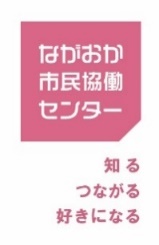 　R２年度版　協働センター情報発信サービスのうちご希望されるサービスの欄に〇をつけてください。
■情報誌やイベント・助成金の情報もお届けします。登録済みの団体は現在の情報が入っております。■団体情報発信サービスを行っております　（希望団体は別途写真及び資料の提出をお願いします）　　　　ホームページのない団体や情報発信にお困りの団体におすすめのサービスです。情報発信サービスをご利用される団体は下記内容にご記入の上、活動の様子がわかる写真とともに、窓口またはメール（kyodo-c@ao-re.jp）にてご提供ください。記入日：令和　　年　　　月　　　日記入日：令和　　年　　　月　　　日□　新規登録□　新規登録□　新規登録□　新規登録□　登録変更□　登録変更□　登録変更団体名代表者名連絡担当者名連絡担当者名連絡担当者名連絡担当者名代表者連絡先協働センターのホームページや広報物で、非公開にしたい項目がございましたら、項目の横のチェックボックスに☑をお付けください住所　□：〒住所　□：〒代表者連絡先協働センターのホームページや広報物で、非公開にしたい項目がございましたら、項目の横のチェックボックスに☑をお付けください代表者連絡先協働センターのホームページや広報物で、非公開にしたい項目がございましたら、項目の横のチェックボックスに☑をお付けください電話番号　□：電話番号　□：FAX□：FAX□：代表者連絡先協働センターのホームページや広報物で、非公開にしたい項目がございましたら、項目の横のチェックボックスに☑をお付けくださいﾒｰﾙｱﾄﾞﾚｽ　□：ﾒｰﾙｱﾄﾞﾚｽ　□：連絡先協働センターのホームページや広報物で、非公開にしたい項目がございましたら、項目の横のチェックボックスに☑をお付けください住所　□：　〒住所　□：　〒連絡先協働センターのホームページや広報物で、非公開にしたい項目がございましたら、項目の横のチェックボックスに☑をお付けください連絡先協働センターのホームページや広報物で、非公開にしたい項目がございましたら、項目の横のチェックボックスに☑をお付けください電話番号　□：電話番号　□：FAX□：FAX□：連絡先協働センターのホームページや広報物で、非公開にしたい項目がございましたら、項目の横のチェックボックスに☑をお付けくださいﾒｰﾙｱﾄﾞﾚｽ　□：ﾒｰﾙｱﾄﾞﾚｽ　□：団体発足時期年　　　月年　　　月年　　　月年　　　月構成員構成員　　　　人現在活動に従事してるメンバーの数　　　　人現在活動に従事してるメンバーの数活動目的「なぜこの活動をしている（したい）のか」「誰にどのような価値を提供している（したい）のか」などをお書きください活動分野当てはまる項目に丸を付けてください（複数回答可）地域づくり｜子育て｜社会福祉｜文化芸術｜スポーツ｜自然環境防災・安全｜国際交流｜その他（　　　　　　　　）地域づくり｜子育て｜社会福祉｜文化芸術｜スポーツ｜自然環境防災・安全｜国際交流｜その他（　　　　　　　　）地域づくり｜子育て｜社会福祉｜文化芸術｜スポーツ｜自然環境防災・安全｜国際交流｜その他（　　　　　　　　）地域づくり｜子育て｜社会福祉｜文化芸術｜スポーツ｜自然環境防災・安全｜国際交流｜その他（　　　　　　　　）地域づくり｜子育て｜社会福祉｜文化芸術｜スポーツ｜自然環境防災・安全｜国際交流｜その他（　　　　　　　　）地域づくり｜子育て｜社会福祉｜文化芸術｜スポーツ｜自然環境防災・安全｜国際交流｜その他（　　　　　　　　）地域づくり｜子育て｜社会福祉｜文化芸術｜スポーツ｜自然環境防災・安全｜国際交流｜その他（　　　　　　　　）地域づくり｜子育て｜社会福祉｜文化芸術｜スポーツ｜自然環境防災・安全｜国際交流｜その他（　　　　　　　　）らこって希望　⑴メールマガジン希望　⑵情報提供を希望しない（　　　　　　部　）※複数部希望の場合は5部単位（メルマガ毎月2回　第1・3日曜日）ホームページ『コライト』掲載　⑶定期的な団体情報誌の『コライト』掲載　⑷協働マッチングリスト公開　⑸団体活動紹介の掲示　⑹市民活動フェスタなどでＰＲします団体紹介文（150字程度）団体の紹介を、簡潔にご記入ください団体紹介文（150字程度）団体の紹介を、簡潔にご記入ください活動内容これまでの活動内容を文章または箇条書きで、ご記入ください活動内容これまでの活動内容を文章または箇条書きで、ご記入ください（例）・ながおか市民協働センターの運営・市民活動パワーアップ勉強会「市民活動のチカラ」の開催（隔月一回）・市民交流会「のもーれ長岡」の開催（隔月一回）（例）・ながおか市民協働センターの運営・市民活動パワーアップ勉強会「市民活動のチカラ」の開催（隔月一回）・市民交流会「のもーれ長岡」の開催（隔月一回）協働マッチングリスト⑺「協力できる事」「やります」情報団体として出来るコト・やれるコトをご記入ください。みなさんのチカラを求めている方と、マッチングしやすくなります（例）・イベントの企画運営　・地域づくりの場のコーディネート（有償）　・地域づくりなどの講演（有償）（例）・イベントの企画運営　・地域づくりの場のコーディネート（有償）　・地域づくりなどの講演（有償）協働マッチングリスト⑺「協力してほしい事」「求めてます」情報団体として、募集しているコト・モノ・人などをご記入ください。みなさんのチカラになれる方がきっといます（例）・毎月行っているイベントの手伝いボランティア　・団体の運営を手伝ってくれるメンバー　・家庭で不要になった絵本（例）・毎月行っているイベントの手伝いボランティア　・団体の運営を手伝ってくれるメンバー　・家庭で不要になった絵本ホームページSNSアカウントホームページSNSアカウント会員・ボランティア募集について会員・ボランティア募集について会員募集をしてますか？はい　　・　　いいえ　ボランティア募集をしてますか？はい　　・　　いいえ　会員の種別について正会員・賛助会員・　　　　会員
正会費：　　　　　円/月・年会費：　　　　　円/月・年